Об утверждении положения о случаях и порядке посещения субъектами общественного контроля органов местного самоуправления Кисельнинского сельского поселения Волховского муниципального района Ленинградской областиВ соответствии Федеральным законом от 06.10.2003 года № 131-ФЗ «Об общих принципах организации местного самоуправления в Российской Федерации», Федеральным законом от 21.07.2014 года № 212-ФЗ «Об основах общественного контроля в Российской Федерации», Уставом Кисельнинского сельского поселения Волховского муниципального района Ленинградской области, Совет депутатов Кисельнинского сельского поселения Волховского муниципального района Ленинградской области,РЕШИЛ:1.  Утвердить положение о случаях и порядке посещения субъектами общественного контроля органов местного самоуправления Кисельнинского сельского поселения Волховского муниципального района Ленинградской области согласно приложения.2. Настоящее решение подлежит официальному опубликованию в  газете «Волховские огни», сетевом издании «Волховские огни»,  размещению на  официальном сайте  муниципального образования Кисельнинское сельское поселение  www.кисельня.рф и информационном стенде. 3. Постановление вступает в силу после официального опубликования.   4. Контроль за исполнением решения оставляю за собой.Глава Кисельнинского СП				                                           В.В. КиселевПриложение к решению Совета депутатов Кисельнинского сельского поселения Волховского муниципального района Ленинградской областиот 30.08.2023 года № 21ПОЛОЖЕНИЕ О СЛУЧАЯХ И ПОРЯДКЕ ПОСЕЩЕНИЯ СУБЪЕКТАМИ ОБЩЕСТВЕННОГО КОНТРОЛЯ ОРГАНОВ МЕСТНОГО САМОУПРАВЛЕНИЯ  КИСЕЛЬНИНСКОГО СЕЛЬСКОГО ПОСЕЛЕНИЯ  ВОЛХОВСКОГО МУНИЦИПАЛЬНОГО РАЙОНА ЛЕНИНГРАДСКОЙ ОБЛАСТИ 1. Настоящее положение о случаях и порядке посещения субъектами общественного контроля органов местного самоуправления Кисельнинского сельского поселения Волховского муниципального района Ленинградской области (далее по тексту - положение) определяет случаи и порядок посещения субъектами общественного контроля органов местного самоуправления  Кисельнинского сельского поселения Волховского муниципального района Ленинградской области (далее по тексту - органы).Понятия и термины, используемые в настоящем положении, применяются в значениях, определенных в Федеральном законе от 21.07.2014 № 212-ФЗ «Об основах общественного контроля в Российской Федерации»:Общественный контроль - под общественным контролем понимается деятельность субъектов общественного контроля, осуществляемая в целях наблюдения за деятельностью органов местного самоуправления,  муниципальных организаций, иных органов и организаций, осуществляющих в соответствии с федеральными законами отдельные публичные полномочия, а также в целях общественной проверки, анализа и общественной оценки издаваемых ими актов и принимаемых решений.Субъекты общественного контроля - субъектами общественного контроля являются:1) Общественная палата Российской Федерации;2) общественные палаты субъектов Российской Федерации;3) общественные палаты (советы) муниципальных образований;4) общественные советы при федеральных органах исполнительной власти, общественные советы при законодательных (представительных) и исполнительных органах государственной власти субъектов Российской Федерации.2.Субъекты общественного контроля вправе посещать органы в случае проведения ими общественной проверки, общественного мониторинга или общественной экспертизы.3. Посещение органов (далее - посещение) осуществляется лицом (лицами), представляющим (представляющими) субъект общественного контроля, на основании направления организатора общественной проверки, общественного мониторинга, общественной экспертизы (далее - направление о посещении).4. Посещение может осуществляться только в часы работы органов и организаций и не должно препятствовать осуществлению их деятельности.Посещение органов и организаций осуществляется с учетом правовых актов, регулирующих порядок деятельности указанных органов, организаций.5. Направление о посещении подписывается руководителем организатора общественной проверки, общественного мониторинга, общественной экспертизы или уполномоченным им лицом в двух экземплярах. Один экземпляр направления о посещении вручается лицу (лицам), представляющему (представляющим) субъект общественного контроля. Второй экземпляр направления о посещении вручается органу, посещение которого осуществляется, не позднее чем за 5 (пять) рабочих дней до даты посещения, любым доступным способом, позволяющим подтвердить факт вручения.6. Направление о посещении должно содержать следующие сведения:1) наименование организатора общественной проверки, общественного мониторинга, общественной экспертизы;2) фамилия, имя, отчество (при наличии) лица (лиц), направленного (направленных) для посещения органа;3) наименование, местонахождение органа, посещение которого осуществляется;4) цель, задачи посещения;5) дата и время посещения;6) правовые основания посещения;7) перечень мероприятий, планируемых в процессе посещения, необходимых для достижения заявленных цели и задач посещения, в том числе фото- и (или) видеосъемки;8) перечень документов, которые орган должен предоставить лицу (лицам), представляющему (представляющим) субъект общественного контроля.7. Орган, получивший направление о посещении, обязаны не позднее 3 (трех) рабочих дней, следующих за днем его получения:1) подтвердить факт получения направления о посещении, а также дату и время посещения, указанные в направлении о посещении, либо представить предложение об изменении даты и (или) времени посещения.Предложение об изменении даты и (или) времени посещения, указанное в абзаце первом настоящего подпункта, должно быть мотивировано органом. Дата посещения, в случае ее изменения, не должна превышать 10 (десять) рабочих дней от даты, указанной в направлении о посещении;2) обеспечить лицу (лицам), представляющему (представляющим) субъект общественного контроля, доступ в соответствующие здания (помещения) в подтвержденную дату и время;3) назначить уполномоченного представителя органа по взаимодействию с лицом (лицами), представляющим (представляющими) субъект общественного контроля, при посещении органа (далее - уполномоченный представитель).8. Сведения, предусмотренные в подпунктах 1 и 3 пункта 7 настоящего положения, отражаются в уведомлении, которое направляется органом организатору общественной проверки, общественного мониторинга, общественной экспертизы в сроки, указанные в пункте 7 настоящего положения.9. Лицо (лица), представляющее (представляющие) субъект общественного контроля, при посещении органа или организации вправе:1) по согласованию с уполномоченным представителем получать доступ в здания (помещения), в которых располагается соответствующий орган;2) беседовать с работниками органа (по согласованию с их непосредственными руководителями);3) беседовать с гражданами, получающими услуги в органе, посещение которого проводится, принимать обращения указанных граждан, адресованные субъекту общественного контроля;4) запрашивать информацию, необходимую для достижения цели и задач посещения, за исключением информации, содержащей сведения, составляющие государственную тайну, сведения о персональных данных, и информации, доступ к которой ограничен законодательством;5) пользоваться иными правами, предусмотренными законодательством Российской Федерации.10. Лицо (лица), представляющее (представляющие) субъект общественного контроля, при посещении органа обязаны:1) предъявить документ, удостоверяющий личность лица (лиц), направленного (направленных) для проведения общественной проверки, общественного мониторинга, общественной экспертизы;2) осуществлять общественную проверку, общественный мониторинг, общественную экспертизу в соответствии с законодательством, регулирующим вопросы организации и осуществления общественного контроля, настоящим Положением;3) не препятствовать осуществлению текущей деятельности органа;4) нести иные обязанности, предусмотренные законодательством Российской Федерации.11. Органы, в отношении которых осуществляется общественный контроль, при посещении субъектов общественного контроля имеют право:1) получать от субъекта общественного контроля необходимую информацию об осуществлении общественного контроля;2) знакомиться с результатами осуществления общественного контроля;3) давать объяснения по предмету общественного контроля;4) пользоваться иными правами, предусмотренными законодательством Российской Федерации.12. По результатам посещения органов лицом (лицами), представляющим (представляющими) субъект общественного контроля, информация о результатах посещения отражается в итоговом документе, содержание которого определяется организатором общественной проверки, общественного мониторинга, общественной экспертизы.Итоговый документ направляются руководителю проверяемого органа, а также обнародуется в порядке, установленном действующим законодательством.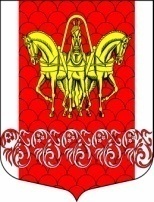  Совет депутатов 
Кисельнинского сельского поселенияВолховского муниципального района 
Ленинградской областичетвертого созыва   РЕШЕНИЕот  30 августа  2023 года № 21